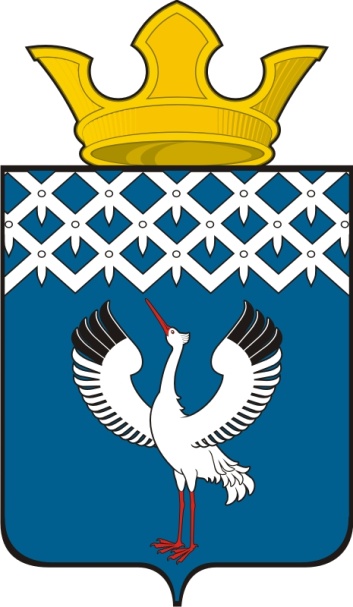 Российская ФедерацияСвердловская областьДумамуниципального образованияБайкаловского сельского поселения5-е заседание 3-го созыва РЕШЕНИЕ27.12.2013 г.  № 36с. БайкаловоОб утверждении Положения о бюджетном процессев муниципальном образовании  Байкаловского сельского поселения	В соответствии с Конституцией РФ, Бюджетным кодексом Российской Федерации, Федеральным законом от 06.10.2003 № 131-ФЗ «Об общих принципах организации местного самоуправления в Российской Федерации», Уставом Байкаловского сельского поселения, в целях определения правовых основ, содержания и механизма осуществления бюджетного процесса в МО Байкаловского сельского поселения, установления порядка составления и рассмотрения проекта бюджета Байкаловского сельского поселения, утверждения и исполнения бюджета Байкаловского сельского поселения, осуществления контроля за его исполнением и утверждения отчета об исполнении бюджета поселение, Дума муниципального образования Байкаловского сельского поселенияРЕШИЛА:1. Утвердить прилагаемое Положение о бюджетном процессе в муниципальном образовании Байкаловского сельского поселения.        2. Признать утратившим силу Решения Думы Байкаловского сельского поселения № 87 от 22.06.2012г. «Об утверждении Положения о бюджетном процессе в муниципальном образовании Байкаловского сельского поселения», № 116 от 26.09.2012 г.  «О внесении изменений в решение Думы муниципального образования Байкаловского сельского поселения от 22.06.2012г.№87 "Об утверждении Положения о бюджетном процессе в муниципальном образовании Байкаловского сельского поселения"».        3. Опубликовать настоящее Решение в «Муниципальном вестнике» - приложении к газете «Районные будни» и обнародовать путем размещения его полного текста на официальном сайте Байкаловского сельского поселения: www.bsposelenie.ru.        4. Контроль исполнения настоящего Решения возложить на постоянную комиссию по бюджету, финансовой, экономической и налоговой и политике (Буевич Л.Н.).Глава муниципального образованияБайкаловского сельского поселения                            ______________ Л.Ю. Пелевина27 декабря 2013 г.Председатель Думымуниципального образованияБайкаловского сельского поселения                           ______________ С.В. Кузеванова27 декабря 2013 г.    Приложение 								к решению Думы 								Байкаловского сельского поселения								№ 36 от 27.12.2013 г. Положениео бюджетном процессе в муниципальном образованииБайкаловского сельского поселенияПоложение о бюджетном процессе в муниципальном образовании Байкаловского сельского поселения в соответствии с законодательством Российской Федерации, Уставом муниципального образования Байкаловского сельского поселения регулирует бюджетные правоотношения, возникающие между субъектами бюджетных правоотношений в процессе составления, рассмотрения, утверждения и исполнения бюджета муниципального образования Байкаловского сельского поселения, контроля за его исполнением, осуществления муниципальных заимствований и регулирования муниципального долга.Глава 1. ОБЩИЕ ПОЛОЖЕНИЯСтатья 1. Правовое регулирование бюджетного процесса в муниципальном образовании Байкаловского сельского поселения1. Бюджетный процесс в муниципальном образовании Байкаловского сельского поселения регулируется Бюджетным кодексом Российской Федерации, федеральными законами, законами Свердловской области, Уставом муниципального образования Байкаловского сельского поселения, настоящим Положением, иными нормативными правовыми актами Российской Федерации, Свердловской области, муниципальными правовыми актами органов местного самоуправления муниципального образования Байкаловского сельского поселения.Статья 2. Основные понятия и термины, применяемые в настоящем Положении1. В настоящем Положения применяются понятия и термины в значениях, определенных Бюджетным кодексом Российской Федерации и иными федеральными законами, регулирующими бюджетные правоотношения:1) бюджет - форма образования и расходования денежных средств, предназначенных для финансового обеспечения задач и функций местного самоуправления;2) доходы  бюджета – поступающие в бюджет денежные средства, за исключением средств, являющихся источниками финансирования дефицита бюджета;3) расходы бюджета – выплачиваемые из бюджета денежные средства, за исключением средств, являющихся источниками финансирования дефицита бюджета;4) дефицит бюджета – превышение расходов бюджета над его доходами;5) профицит – превышение доходов бюджета над его расходами;6) бюджетный процесс – регламентируемая законодательством Российской Федерации деятельность органов местного самоуправления и иных участников бюджетного процесса по составлению и рассмотрению проекта бюджета, контролю над его исполнением, осуществлению бюджетного учета, составлению, внешней проверке, рассмотрению и утверждению бюджетной отчетности;7) сводная бюджетная роспись – документ, который составляется и ведется финансовым органом в целях организации исполнения бюджета по расходам бюджета и источникам финансирования дефицита бюджета;8) бюджетная роспись – документ, который составляется и ведется главным распорядителем бюджетных средств (главным администратором источников финансирования дефицита бюджета)  в целях исполнения бюджета по расходам (источникам финансирования дефицита бюджета);9) бюджетный кредит – денежные средства, предоставляемые бюджетом другому бюджету бюджетной системы Российской Федерации, юридическому лицу (за исключением муниципальных учреждений) на возвратной и возмездной основах;10) бюджетные ассигнования – предельные объемы денежных средств, предусмотренных для исполнения бюджетных обязательств;11) муниципальный долг – обязательства, возникающие из муниципальных заимствований, гарантий по обязательствам третьих лиц, другие обязательства в соответствии  с видами долговых обязательств, принятые муниципальным образованием;12) расходные обязательства – обусловленные муниципальным правовым актом расходные обязательства муниципального образования или действующего от его имени казенного учреждения предоставить физическому или юридическому лицу, иному публично-правовому образованию средства из бюджета муниципального образования;13) публичные обязательства – обусловленные законом, иным нормативным правовым актом расходные обязательства публично-правового образования перед физическим или юридическим лицом, иным публично-правовым образованием, подлежащие исполнению в установленном соответствующим законом, иным нормативным правовым актом размере или имеющие установленный указанным законом, актом порядок его определения (расчета, индексации);14) публичные нормативные обязательства – публичные обязательства перед физическим лицом, подлежащие исполнению в денежной форме в установленном размере или имеющие установленный порядок его индексации, за исключением выплат физическому лицу, предусмотренных статусом муниципальных служащих, работников казенных учреждений, лиц, обучающихся в муниципальных образовательных учреждениях;15) денежные обязательства – обязанность получателя бюджетных средств уплатить бюджету, физическому или юридическому лицу за счет средств бюджета определенные денежные средства в соответствии с выполненными условиями гражданско-правовой сделки, заключенной в рамках его бюджетных полномочий, или в соответствии с положениями муниципального правового акта, условиями договора или соглашения;16) межбюджетные отношения – взаимоотношения между публично-правовыми образованиями по вопросам регулирования бюджетных правоотношений, организации и осуществления бюджетного процесса;17) межбюджетные трансферты – средства, предоставляемые одним бюджетом бюджетной системы Российской Федерации другому бюджету бюджетной системы Российской Федерации;18) дотации – межбюджетные трансферты, предоставляемые на безвозмездной и безвозвратной основе без установления направлений и (или) условий их использования;19) бюджетные полномочия – права и обязанности органов местного самоуправления и иных участников бюджетного процесса, установленные Бюджетным кодексом Российской Федерации, государственными и  муниципальными правовыми актами;20) кассовое обслуживание исполнения бюджета – проведение и учет операций по кассовым поступлениям и кассовым выплатам из бюджета;21) муниципальные услуги (работы) – услуги (работы), оказываемые (выполняемые) органами местного самоуправления, муниципальными учреждениями и в случаях, установленных законодательством Российской Федерации, иными юридическими лицами;22) муниципальное задание – документ, устанавливающий требования к составу, качеству и (или) объему, условиям, порядку и результатам оказания муниципальных услуг; 23) главный распорядитель бюджетных средств – орган местного самоуправления, орган местной администрации, а также наиболее значимое бюджетное учреждение образования, культуры и здравоохранения, указанное в ведомственной структуре расходов бюджета, имеющие право распределять бюджетные ассигнования и лимиты бюджетных обязательств между подведомственными распорядителями и получателями бюджетных средств;24) получатель бюджетных средств – орган местного самоуправления, орган местной администрации, находящийся в ведении главного распорядителя бюджетных средств, казенное учреждение, имеющие право на принятие и (или) исполнение бюджетных обязательств за счет средств бюджета;25) казенное учреждение – муниципальное учреждение, осуществляющее оказание муниципальных услуг, выполнение работ и (или) исполнение муниципальных функций в целях обеспечения реализации предусмотренных законодательством Российской Федерации полномочий органов местного самоуправления, финансовое обеспечение деятельности которого осуществляется за счет средств бюджета на основании бюджетной сметы;26) бюджетная смета – документ, устанавливающий в соответствии с расходной классификацией лимиты бюджетных обязательств казенного учреждения;27) ведомственная структура расходов бюджета – распределение бюджетных ассигнований, предусмотренных законом (решением) о бюджете, по главным распорядителям бюджетных средств, разделам, подразделам, целевым статьям, группам (группам и подгруппам) видов расходов бюджетов либо по главным распорядителям бюджетных средств, разделам, подразделам и (или) целевым статьям (государственным (муниципальным) программам и непрограммным направлениям деятельности), группам (группам и подгруппам) видов расходов классификации расходов бюджетов;28) главный администратор доходов бюджета – определенный решением о бюджете орган местного самоуправления, орган местной администрации, иная организация, имеющие в своем ведении администраторов доходов бюджета и (или) являющиеся администраторами доходов бюджета;29) главный администратор источников финансирования дефицита бюджета – орган местного самоуправления, орган местной администрации, иная организация, имеющие право осуществлять операции с источниками финансирования дефицита бюджета;30) муниципальная гарантия – вид долгового обязательства, в силу которого муниципальное образование (гарант) обязано уплатить лицу, в пользу которого предоставлена гарантия (бенефициару), по его письменному требованию определенную в обязательстве денежную сумму в соответствии с условиями даваемого гарантом обязательства за исполнение третьим лицом (принципалом) его обязательства перед бенефициаром;31) лимит бюджетных обязательств – объем прав в денежном выражении на принятие казенным учреждением бюджетных обязательств и их исполнение в текущем финансовом году (и плановом периоде);32) текущий финансовый год – год, в котором осуществляется исполнение бюджета, составление и рассмотрение проекта бюджета на очередной финансовый год (очередной финансовый год и плановый период);33) очередной финансовый год – год, следующий за текущим финансовым годом;34) плановый период – два финансовых года, следующие за очередным финансовым годом.   Статья 3. Местный бюджет1. Муниципальное образование Байкаловского сельского поселения имеет собственный бюджет, предназначенный для исполнения расходных обязательств муниципального образования Байкаловского сельского поселения. 2. В бюджете муниципального образования Байкаловского сельского поселения в соответствии с бюджетной классификацией Российской Федерации раздельно предусматриваются средства, направляемые на исполнение расходных обязательств МО Байкаловского сельского поселения, исполняемых за счет субвенций из других бюджетов бюджетной системы Российской Федерации для осуществления отдельных государственных полномочий.3. Местный бюджет разрабатывается и утверждается в форме решения о бюджете муниципального образования Байкаловского сельского поселения на текущий год, принимается Думой Байкаловского сельского поселения. Решение вступает в силу 1 января и действует по 31 декабря финансового года, если иное не предусмотрено Бюджетным кодексом Российской Федерации и решением о бюджете.4. Дума Байкаловского сельского поселения при утверждении местного бюджета вправе производить дальнейшую детализацию бюджетной классификации, не нарушая общих принципов построения и единства бюджетной классификации Российской Федерации.Статья 4. Особенности применения бюджетной классификации Российской Федерации в муниципальном образовании Байкаловского сельского поселения1. Бюджетная классификация Российской Федерации является группировкой доходов, расходов и источников финансирования дефицита бюджетов бюджетной системы Российской Федерации, используемой для составления и исполнения бюджета муниципального образования Байкаловского сельского поселения, составления бюджетной отчетности, обеспечивающей сопоставимость показателей бюджета муниципального образования с показателями бюджетов бюджетной системы Российской Федерации.2. Определение принципов назначения, структуры, порядка формирования и применения кодов бюджетной классификации Российской Федерации, а также присвоение кодов составным частям бюджетной классификации Российской Федерации, которые в соответствии с настоящим Кодексом являются едиными для бюджетов бюджетной системы Российской Федерации, осуществляются Министерством финансов Российской Федерации.Бюджетная классификация Российской Федерации включает:- классификацию доходов бюджетов;- классификацию расходов бюджетов;- классификацию источников финансирования дефицитов бюджетов;- классификацию операций публично-правовых образований (классификация операций сектора государственного управления).3. Перечень главных администраторов доходов местного бюджета, закрепляемые за ними виды (подвиды) доходов бюджета утверждаются решением Думы о бюджете МО Байкаловского сельского поселения.4. Код вида доходов включает группу, подгруппу, статью, подстатью и элемент дохода.5. Единые для бюджетов бюджетной системы Российской Федерации группы и подгруппы доходов бюджетов определяются Бюджетным кодексом Российской Федерации.6. Единый для бюджетов бюджетной системы Российской Федерации перечень статей и подстатей доходов бюджетов утверждается Министерством Финансов Российской Федерации.7. Код элемента доходов устанавливается в зависимости от полномочий по установлению и нормативному правовому регулированию налогов, сборов, и иных обязательных платежей, других доходов бюджетов бюджетной системы Российской Федерации, а также в зависимости от наличия прав требования к плательщикам по неналоговым доходам и безвозмездным поступлениям и соответствует бюджету бюджетной системы Российской Федерации.8. Единые для бюджетов бюджетной системы Российской Федерации элементы доходов определены Бюджетным кодексом Российской Федерации.9. Перечень кодов подвидов по видам доходов, главными администраторами которых являются органы местного самоуправления и (или) находящиеся в их ведении казенные учреждения, утверждается финансовым управлением.10. Код классификации расходов бюджета состоит из:- кода главного распорядителя бюджетных средств;- кода раздела, подраздела, целевой статьи, подстатьи и вида расходов;- кода классификации операций сектора государственного управления, относящихся к расходам бюджета.11. Перечень главных распорядителей средств местного бюджета устанавливается решением о бюджете сельское поселение в составе ведомственной структуры расходов.12. Единые для бюджетной системы Российской Федерации разделы и подразделы классификации расходов бюджета определяются Бюджетным кодексом Российской Федерации.13. Перечень разделов, подразделов, целевых статей (муниципальных программ и непрограммных направлений деятельности), групп (групп и подгрупп) видов расходов бюджета сельского поселения утверждается в составе ведомственной структуры расходов решением о бюджете сельского поселения. Целевые статьи расходов бюджета МО Байкаловского сельского поселения формируются в соответствии с  муниципальными программами, не включенными в муниципальные программы направлениями деятельности органов местного самоуправления, органов местной администрации, наиболее значимых учреждений науки, образования, подлежащими исполнению за счет средств бюджета сельского поселения. Каждому публичному нормативному обязательству, межбюджетному трансферту, обособленной функции (сфере, направлению) деятельности органов местного самоуправления муниципального образования, присваиваются уникальные коды целевых статей и (или) видов расходов бюджета сельского поселения.Перечень и коды целевых статей расходов бюджетов устанавливаются финансовым органом, осуществляющим составление и организацию исполнения бюджета, если иное не установлено Бюджетным кодексом Российской Федерации.Перечень и коды целевых статей расходов бюджетов, финансовое обеспечение которых осуществляется за счет межбюджетных субсидий, субвенций и иных межбюджетных трансфертов, имеющих целевое назначение, определяются в порядке, установленном финансовым органом, осуществляющим составление и организацию исполнения бюджета, из которого предоставляются указанные межбюджетные субсидии, субвенции и иные межбюджетные трансферты, имеющие целевое назначение.Код вида расходов включает группу, подгруппу и элемент вида расхода.Единые для бюджетов бюджетной системы Российской Федерации группы и подгруппы видов расходов бюджета определяются Бюджетным кодексом Российской Федерации, элементы видов расходов устанавливаются приказом Министерства Российской Федерации.14. Код классификации источников финансирования дефицита бюджета состоит из:- кода главного администратора источника финансирования дефицита бюджета;- кода группы, подгруппы, статьи и вида источника финансирования дефицита бюджета;- кода классификации операций сектора государственного управлении, относящихся к источникам финансирования дефицита бюджета.15. Перечень главных администраторов источников финансирования дефицита бюджета утверждается решением о бюджете сельское поселение.16. Источниками внутреннего финансирования дефицита бюджета сельское поселение являются:- муниципальные ценные бумаги, номинальная стоимость которых указана в валюте Российской Федерации;- кредиты кредитных организаций в валюте Российской Федерации;- бюджетные кредиты от других бюджетов бюджетной системы Российской Федерации;- изменение остатков средств на счетах по учету средств бюджета;- иные источники внутреннего финансирования дефицитов бюджетов.17. Перечень статей и видов источников финансирования дефицита бюджета утверждается решением Думы сельского поселения о бюджете при утверждении источников финансирования дефицита бюджета.18. Код классификации операций сектора государственного управления включает группу, статью и подстатью классификации операций сектора государственного управления.19. Единые для бюджетов бюджетной системы Российской Федерации группы классификации операций сектора государственного управления определяются Бюджетным кодексом Российской Федерации.20. Единый для бюджетов бюджетной системы Российской Федерации перечень статей и подстатей классификации операций сектора государственного управления устанавливается Министерством финансов Российской Федерации.21. Порядок применения классификации операций сектора государственного управления устанавливается Министерством финансов Российской Федерации.22. Порядок применения бюджетной классификации Российской Федерации в части, относящейся к расходам бюджета МО Байкаловского сельского поселения, утверждается постановлением администрации МО Байкаловского сельского поселенияСтатья 5. Принципы бюджетной системы, на которых основывается бюджетный процесс в муниципальном образовании Байкаловского сельского поселения               1. Принцип единства бюджетной системы, который означает единство бюджетного законодательства, принципов организации и функционирования бюджетной системы, форм бюджетной документации и бюджетной отчетности, бюджетной классификации и единый порядок установления и исполнения расходных обязательств.2. Принцип разграничения доходов, расходов, источников финансирования дефицита бюджета означает закрепление за бюджетом муниципального образования доходов, расходов, источников финансирования дефицита бюджета.3. Принцип самостоятельности бюджетов означает право и обязанность муниципального образования самостоятельно обеспечивать сбалансированность бюджета и эффективность использования бюджетных средств.4. Принцип равенства бюджетных прав субъекта Российской Федерации и муниципального образования означает определение бюджетных полномочий органов государственной власти Свердловской области и органов местного самоуправления муниципального образования Байкаловского сельского поселения, установление и исполнение расходных обязательств, формирование доходов бюджета, определение объема, форм и порядка предоставления межбюджетных трансфертов.5. Принцип полноты отражения доходов, расходов, источников финансирования дефицита бюджета.6. Принцип сбалансированности бюджетов означает соответствие объема предусмотренных бюджетом расходов суммарному объему доходов бюджета и поступлений источников финансирования его дефицита, уменьшенных на сумму выплат из бюджета, связанных с источниками финансирования дефицита бюджета и изменением остатков на счете.7. Принцип эффективности использования бюджетных средств означает, что при составлении и исполнении бюджетов участники бюджетного процесса в рамках установленных им бюджетных полномочий должны исходить из необходимости достижения заданных результатов с использованием наименьшего объема средств (экономности) и (или) достижения наилучшего результата с использованием определенного бюджетом объема средств (результативности).8. Принцип общего покрытия расходов бюджета означает, что расходы бюджета не могут быть увязаны с определенными доходами бюджета и источниками финансирования дефицита бюджета, если иное не предусмотрено решением о бюджете.9. Принцип прозрачности означает обязательную открытость для общества проекта бюджета и процедур рассмотрения и принятия решений по проекту бюджета, в том числе по вопросам, вызывающим разногласия либо внутри представительного органа муниципального образования, либо между представительным органом муниципального образования и местной администрацией, обязательное опубликование в средствах массовой информации утвержденных бюджетов и отчетов об их исполнении,  стабильность и преемственность бюджетной классификации, обеспечение сопоставимости показателей бюджета отчетного, текущего и очередного финансового года, обеспечение доступа к информации, размещенной в информационно-телекоммуникационной сети «Интернет» на едином портале бюджетной системы Российской Федерации.10. Принцип достоверности бюджета означает надежность показателей прогноза социально-экономического развития и реалистичность расчета доходов и расходов бюджета.11. Принцип адресности и целевого характера бюджетных средств означает, что бюджетные ассигнования и лимиты бюджетных обязательств доводятся до конкретного получателя бюджетных средств с указанием цели их использования.12. Принцип подведомственности расходов бюджета означает, что получатели бюджетных средств вправе получать бюджетные ассигнования и лимиты бюджетных обязательств только от главного распорядителя бюджетных средств, в ведении которого они находятся.13. Принцип единства кассы означает зачисление всех кассовых поступлений и осуществление всех кассовых выплат с единого счета бюджета.Статья 6. Доходы бюджета муниципального образования Байкаловского сельского поселения	1. Доходы бюджета муниципального образования Байкаловского сельского поселения формируются в соответствии с бюджетным законодательством Российской Федерации, законодательством о налогах и сборах и законодательством об иных обязательных платежах.Денежные средства считаются поступившими в доход бюджета муниципального образования Байкаловского сельского поселения с момента их зачисления на единый счет бюджета муниципального образования Байкаловского сельского поселения.2. Решениями Думы Байкаловского сельского поселения вводятся местные налоги, устанавливаются налоговые ставки по ним и предоставляются налоговые льготы по местным налогам в пределах прав, предоставленных представительному органу муниципального образования, законодательством Российской Федерации о налогах и сборах.Решения Думы  Байкаловского сельского поселения о внесении изменений в муниципальные правовые акты о местных налогах, решения Думы, регулирующие бюджетные правоотношения, приводящие к изменению доходов бюджета муниципального образования Байкаловского сельского поселения, вступающие в силу в очередном финансовом году, должны быть приняты до дня внесения в  Думу Байкаловского сельского поселения проекта решения о бюджете муниципального образования Байкаловского сельского поселения на очередной финансовый год и плановый период в сроки, установленные настоящим Положением.Внесение изменений в решения Думы Байкаловского сельского поселения о местных налогах, предполагающих их вступление в силу в течение текущего финансового года, допускается только в случае внесения соответствующих изменений в решение о бюджете муниципального образования Байкаловского сельского поселения на текущий финансовый год и плановый период.Статья 7. Расходы бюджета муниципального образования Байкаловского сельского поселения1. Формирование расходов бюджета муниципального образования Байкаловского сельского поселения осуществляется в соответствии с расходными обязательствами муниципального образования Байкаловского сельского поселения, осуществление которых согласно законодательству Российской Федерации должно происходить в очередном финансовом году плановом периоде за счет средств бюджета муниципального образования Байкаловского сельского поселения. 2. К бюджетным ассигнованиям относятся ассигнования на: оказание муниципальных услуг (выполнение работ), включая ассигнования на оплату муниципальных контрактов на поставку товаров, выполнение работ, оказание услуг для муниципальных нужд;социальное обеспечение населения;предоставление бюджетных инвестиций юридическим лицам, не являющимся муниципальными учреждениями и муниципальными унитарными предприятиями;предоставление субсидий юридическим лицам (за исключением субсидий муниципальным учреждениям), индивидуальным предпринимателям, физическим лицам;предоставление межбюджетных трансфертов;обслуживание муниципального долга;исполнение судебных актов по искам к муниципальным образованиям о возмещении вреда, причиненного гражданину или юридическому лицу в результате незаконных действий (бездействия) органов местного самоуправления либо должностных лиц этих органов.3. Если принимается муниципальный нормативный правовой акт, предусматривающий увеличение расходных обязательств по существующим видам расходных обязательств или введение новых видов расходных обязательств, которые до его принятия не исполнялись муниципальным образованием, указанный муниципальный нормативный правовой акт должен содержать нормы, определяющие источники и порядок исполнения новых видов расходных обязательств. Расходные обязательства муниципального образования Байкаловского сельского поселения должны учитываться в реестре расходных обязательств.Под реестром расходных обязательств понимается используемый при составлении проекта бюджета свод (перечень) законов, иных нормативных правовых актов, муниципальных правовых актов с оценкой объемов бюджетных ассигнований, необходимых для исполнения включенных в реестр обязательств.Статья 8. Резервный фонд Администрации муниципального образования Байкаловского сельского поселения1. В расходной части бюджета муниципального образования Байкаловского сельского поселения предусматривается создание резервного фонда Администрации муниципального образования Байкаловского сельского поселения Создание резервного фонда Думы муниципального образования Байкаловского сельского поселения запрещается.Размер резервного фонда Администрации муниципального образования Байкаловского сельского поселения устанавливается решением о бюджете муниципального образования Байкаловского сельского поселения и не может превышать 3 процента утвержденного указанным решением общего объема расходов.2. Средства резервного фонда направляются по решению Администрации муниципального образования Байкаловского сельского поселения на финансовое обеспечение непредвиденных расходов, в том числе на проведение аварийно-восстановительных работ и иных мероприятий, связанных с ликвидацией последствий стихийных бедствий и других чрезвычайных ситуаций.3. Порядок использования бюджетных ассигнований резервного фонда Администрации муниципального образования Байкаловского сельского поселения устанавливается  постановлением Администрации муниципального образования Байкаловского сельского поселения в соответствии с требованиями Бюджетного кодекса Российской Федерации и настоящего Положения.4. Отчет об использовании бюджетных ассигнований резервного фонда Администрации муниципального образования Байкаловского сельского поселения прилагается к ежеквартальному и годовому отчетам об исполнении бюджета муниципального образования Байкаловского сельского поселения.Статья 9. Расходные обязательства муниципального образования1. Расходные обязательства возникают в результате:принятия муниципальных правовых актов по вопросам местного значения и иным вопросам, которые в соответствии с федеральными законами вправе решать органы местного самоуправления, а также заключения муниципальным образованием (от имени муниципального образования) договоров (соглашений) по данным вопросам;принятия муниципальных правовых актов при осуществлении органами местного самоуправления переданных им отдельных государственных полномочий;заключения от имени муниципального образования договоров (соглашений) муниципальными казенными учреждениями.2. Планирование бюджетных ассигнований на оказание муниципальных услуг физическим и юридическим лицам осуществляется с учетом муниципального задания на очередной финансовый год, а также его выполнение в отчетном финансовом году и текущем финансовом году.Статья 10. Дефицит бюджета муниципального образования Байкаловского сельского поселенияВ случае принятия бюджета муниципального образования Краснополянское сельское поселение на очередной финансовый год и каждый год планового периода с дефицитом, решением о бюджете утверждаются источники финансирования дефицита местного бюджета в соответствии с классификацией источников внутреннего финансирования дефицитов бюджетов Российской Федерации.Дефицит бюджета муниципального образования Байкаловского сельского поселения не должен превышать 5 процентов утвержденного общего годового объема доходов местного бюджета без учета утвержденного объема безвозмездных поступлений и (или) поступлений налоговых доходов по дополнительным нормативам отчислений.В случае утверждения в бюджете в составе источников финансирования дефицита бюджета снижения остатков средств на счетах по учету средств местного бюджета, дефицит местного бюджета может превысить ограничения, установленные абзацем 2 настоящей статьи в пределах суммы снижения остатков средств на счетах по учету средств местного бюджета.Статья 11. Бюджетные кредиты на пополнение остатков средств на счетах местного бюджета1. Бюджетный кредит на пополнение остатков средств на счетах местного бюджета предоставляется сельскому поселению за счет остатка средств на едином счете федерального бюджета.2. Бюджетный кредит на пополнение остатков средств на счетах местного бюджета предоставляется в порядке, установленном Правительством Российской Федерации, в размере, не превышающем одной двенадцатой утвержденного решением о бюджете на соответствующий финансовый год объема доходов местного бюджета, за исключением субсидий, субвенций и иных межбюджетных трансфертов, имеющих целевое назначение, на срок, не превышающий 30 дней, при условии его возврата не позднее 25 ноября текущего финансового года.3. Бюджетный кредит на пополнение остатков средств на счетах местного бюджета    предоставляется сельскому поселению на основании договора, заключаемого территориальным органом Федерального казначейства с муниципальным образованием Байкаловского сельского поселения, в порядке и по форме, которые установлены Министерством финансов Российской Федерации, с взиманием платы за пользование им по ставке, установленной федеральным законом о федеральном бюджете на очередной финансовый год и плановый период.4. Бюджетный кредит на пополнение остатков средств на счетах местного бюджета    предоставляется сельскому поселению без предоставления им обеспечения исполнения своего обязательства по возврату указанного кредита, уплате процентов, штрафов и пеней.5. В случае, если предоставленный бюджетный кредит на пополнение остатков средств на счетах местного бюджета не погашен в установленный срок, взыскание задолженности по нему, включая штрафы и пени за нарушение срока возврата бюджетного кредита, установленного договором, осуществляется территориальным органом Федерального казначейства за счет доходов от уплаты налогов, сборов и иных обязательных платежей, подлежащих распределению территориальным органом Федерального казначейства в местный бюджет, имеющий задолженность по предоставленному бюджетному кредиту, включая штрафы и пени за нарушение срока его возврата.Порядок обращения взыскания задолженности по указанному бюджетному кредиту устанавливается Министерством финансов Российской Федерации.6. Бюджетный кредит на пополнение остатков средств на счетах местного бюджета не предоставляется в случае наличия размещенных бюджетных средств на банковских депозитах.7. До полного исполнения сельским поселением обязательств по возврату бюджетного кредита на пополнение остатков средств на счетах местного бюджета территориальный орган Федерального казначейства осуществляет бюджетный учет обязательств муниципального образования по предоставленному бюджетному кредиту на пополнение остатков средств на счетах местного бюджета.8. Реструктуризация обязательств (задолженности), а также заключение мировых соглашений, устанавливающих условия урегулирования задолженности должника по бюджетному кредиту на пополнение остатков средств на счетах местного бюджета, не допускается.9. Федеральному казначейству предоставляется право требования от имени Российской Федерации возврата (погашения) задолженности муниципального образования Байкаловского сельского поселения по денежным обязательствам перед Российской Федерацией по возврату бюджетного кредита на пополнение остатков средств на счетах бюджета МО Байкаловского сельского поселения.Статья 12. Муниципальный долг1. Структура муниципального долга муниципального образования Байкаловского сельского поселения представляет собой группировку муниципальных долговых обязательств по установленным настоящей статьей видам долговых обязательств.2. Долговые обязательства могут существовать в виде обязательств по:1) ценным бумагам муниципального образования Байкаловского сельского поселения;2) бюджетным кредитам, привлеченным в местный бюджет от других бюджетов бюджетной системы Российской Федерации;3) кредитам, полученным сельским поселением от кредитных организаций;4) гарантиям муниципального образования (муниципальным гарантиям).Долговые обязательства муниципального образования Байкаловского сельского поселения не могут существовать в иных видах, за исключением предусмотренных настоящим пунктом.3. В объем муниципального долга включаются:1) номинальная сумма долга по муниципальным ценным бумагам;2) объем основного долга по бюджетным кредитам, привлеченным в бюджет муниципального образования Байкаловского сельского поселения;3) объем основного долга по кредитам, полученным сельским поселением;4) объем обязательств по муниципальным гарантиям;5) объем иных (за исключением указанных) непогашенных долговых обязательств муниципального образования Байкаловского сельского поселения.4. Долговые обязательства муниципального образования погашаются в сроки, которые определяются условиями заимствований и могут быть краткосрочными (менее одного года), среднесрочными (от одного года до пяти лет) и долгосрочными (от пяти до 10 лет включительно).5. Предельный объем муниципального долга не должен превышать 50 процентов утвержденного общего годового объема собственных доходов местного бюджета без учета утвержденного объема безвозмездных поступлений и (или) поступлений налоговых доходов по дополнительным нормативам отчислений.6. Предельный объем расходов на обслуживание муниципального долга не должен превышать 15 процентов объёма расходов бюджета, за исключением объёма расходов, осуществляемых за счет субвенций.7. Учет и регистрация муниципальных долговых обязательств муниципального образования Байкаловского сельского поселения осуществляются в муниципальной долговой книге. Состав информации, порядок и срок ее внесения в муниципальную долговую книгу устанавливается правовым актом Администрации муниципального образования Байкаловского сельского поселения.Статья 13. Иные межбюджетные трансферты из бюджета сельское поселениеВ cлучаях и порядке, предусмотренных муниципальными правовыми актами представительного органа, принимаемыми в соответствии с требованиями Бюджетного кодекса Российской Федерации, и соответствующими законами субъекта Российской Федерации, бюджету муниципального района могут предоставляться иные межбюджетные трансферты из бюджета сельское поселение на осуществление части полномочий по решению вопросов местного значения в соответствии с заключенными соглашениями.Статья 14. Основные этапы бюджетного процесса в муниципальном образовании Байкаловского сельского поселения1. Бюджетный процесс в муниципальном образовании Краснополянское сельское поселение включает следующие этапы:1) составление проекта местного бюджета;2) рассмотрение и утверждение местного бюджета;3) исполнение местного бюджета;4) составление, внешняя проверка, рассмотрение и утверждение бюджетной отчетности;5) осуществление муниципального финансового контроля.Глава 2. ПОЛНОМОЧИЯ УЧАСТНИКОВ БЮДЖЕТНОГО ПРОЦЕССАСтатья 15. Участники бюджетного процесса1. Участниками бюджетного процесса являются:1) Глава муниципального образования Байкаловского сельского поселения (далее - Глава);2) Дума Байкаловского сельского поселения (далее - Дума);3) Администрация муниципального образования Байкаловского сельского поселения (далее - Администрация);4) Контрольно-счетный орган муниципального образования Байкаловский муниципальный район (далее – Контрольньно-счетный орган);5) главные администраторы (администраторы) доходов бюджета;6) главные администраторы (администраторы) источников финансирования дефицита бюджета;7) главные распорядители (распорядители) бюджетных средств;8) получатели бюджетных средств.2. Особенности бюджетных полномочий участников бюджетного процесса, являющихся органами местного самоуправления, устанавливаются Бюджетным кодексом Российской Федерации, Уставом муниципального образования Байкаловского сельского поселения и  настоящим Положением.Статья 16. Полномочия Думы в области регулирования бюджетных и налоговых правоотношений1. Дума:1) рассматривает и утверждает местный бюджет, вносит в него изменения и дополнения;2) осуществляет контроль в ходе рассмотрения отдельных вопросов исполнения местного бюджета на заседаниях Думы, заседаниях комитетов, комиссий, рабочих групп Думы, а также в ходе проводимых Думой слушаний и в связи с депутатскими запросами;3) утверждает отчет об исполнении местного бюджета за истекший финансовый год и рассматривает информацию об исполнении местного бюджета за квартал, полугодие, девять месяцев в соответствии с настоящим Положением;4) определяет порядок осуществления полномочий органами внешнего муниципального финансового контроля по внешнему муниципальному финансовому контролю5) формирует и определяет правовой статус органов внешнего муниципального финансового контроля;6) утверждает порядок проведения внешней проверки годового отчета об исполнении местного бюджета;7) устанавливает, изменяет и отменяет местные налоги и сборы в соответствии с законодательством Российской Федерации о налогах и сборах;8) устанавливает налоговые ставки и предоставляет льготы по местным налогам, основания и порядок их применения;9) утверждает порядок формирования и размещения консолидированного муниципального заказа, заслушивает отчет о его исполнении;10) определяет порядок управления и распоряжения имуществом, находящимся в муниципальной собственности;11) определяет порядок направления в местный бюджет доходов от использования муниципальной собственности, иных доходов местного бюджета;12) определяет порядок и размеры зачисления в бюджет отчислений от прибыли муниципальных унитарных предприятий;13) устанавливает предельные объемы выпуска муниципальных ценных бумаг;14) утверждает порядок предоставления, использования и возврата бюджетных кредитов;15) устанавливает основания, порядок признания безнадежной к взысканию и списания задолженности по неналоговым доходам, подлежащим зачислению в бюджет муниципального района;16) устанавливает дополнительные основания признания безнадежными к взысканию недоимки и задолженности по пеням и штрафам по местным налогам, в случаях предусмотренных законодательством Российской Федерации о налогах и сборах.2. Дума имеет право на:1) получение от Администрации сопроводительных материалов в ходе рассмотрения и утверждения проекта местного бюджета;2) получение от Администрации и Финансового управления оперативной информации об исполнении местного бюджета;3) утверждение (неутверждение) отчета об исполнении местного бюджета;4) осуществление иных полномочий в соответствии с действующим законодательством, настоящим Положением, иными нормативными правовыми актами органов местного самоуправления муниципального образования  Байкаловского сельского поселения.Статья 17. Полномочия Главы в области регулирования бюджетных и налоговых правоотношений1. Глава:1) определяет основные направления бюджетной и налоговой политики муниципального образования на очередной финансовый год;2) обеспечивает работу по составлению проекта местного бюджета на очередной год и среднесрочного финансового плана на очередной финансовый год и плановый период;3) вносит на утверждение Думы проекты решений: о бюджете на очередной финансовый год и плановый период, внесении изменений в данное решение;об утверждении отчета об исполнении местного бюджета за год, по другим (финансовым, налоговым и бюджетным) вопросам, в рамках настоящего Положения.4) организует ведение муниципальной долговой книги в порядке, определенном нормативным правовым актом Администрации;5) распоряжается средствами, предусмотренными в местном бюджете на содержание аппарата Администрации;6) выносит решение о выделении средств из резервного фонда Администрации;7) выносит оценку деятельности Администрации;8) осуществляет иные полномочия, предусмотренные действующим законодательством, Уставом муниципального образования Байкаловского сельского поселения, настоящим Положением, иными нормативными правовыми актами органов местного самоуправления муниципального образования Байкаловского сельского поселения.Статья 18. Полномочия Администрации в области регулирования бюджетных правоотношений1. Администрация:1) организует составление прогноза социально-экономического развития муниципального образования Байкаловского сельского поселения;2) на основе прогноза готовит документы и материалы, необходимые для составления проекта местного бюджета на очередной финансовый год; 3) обеспечивает составление отчетности об исполнении бюджета за полугодие и год, представление на утверждение в Думу;4) управляет муниципальным долгом;5) разрабатывает проекты нормативных правовых актов: о местных налогах и сборах; о льготном налогообложении; о порядке предоставления бюджетных кредитов; о порядке направления в местный бюджет доходов от использования муниципальной собственности, местных налогов и сборов, иных доходов бюджета; о порядке предоставления муниципальных гарантий; иных правовых актов по финансовым и бюджетным вопросам.6) разрабатывает сводный проект муниципального заказа и его исполнение в рамках полномочий, установленных нормативным правовым актом Думы;7) разрабатывает и исполняет муниципальные программы в порядке, установленном нормативным правовым актом Администрации;8) наделяется статусом главного распорядителя бюджетных средств и имеет право осуществлять внутренний финансовый контроль и внутренний финансовый аудит в соответствии с порядком, установленным Администрацией;9) утверждает порядок расходования средств резервного фонда Администрации;10) устанавливает порядок формирования и финансового обеспечения муниципального задания, осуществляемого за счет средств местного бюджета;11) устанавливает порядок и форму составления среднесрочного финансового плана на очередной финансовый год и плановый период;12) устанавливает порядок ведения реестра расходных обязательств в муниципальном образовании;13) устанавливает порядок предоставления муниципальных гарантий;14) определяет Порядок осуществления полномочий органами внутреннего муниципального финансового контроля по внутреннему муниципальному финансовому контролю;15) осуществляет иные полномочия, предусмотренные действующим законодательством, Уставом муниципального образования Байкаловского сельского поселения, настоящим Положением, иными нормативными правовыми актами органов местного самоуправления муниципального образования Байкаловского сельского поселения.2. Отдельные бюджетные полномочия финансового органа сельского поселения осуществляется Финансовое управление Администрации муниципального образования Байкаловский муниципальный район на основе соглашения между Администрацией муниципального образования Байкаловского сельского поселения и Администрацией МО Байкаловский муниципальный район.Полномочия финансового органа сельского поселения: 1) осуществляет непосредственное составление проекта местного бюджета, представляет его Главе:2) организует исполнение и исполняет местный бюджет;3) составляет и ведет сводную бюджетную роспись;4) составляет и ведет кассовый план;5) составляет свод реестров расходных обязательств главных распорядителей средств местного бюджета;6) устанавливает порядок составления бюджетной отчетности, составляет ежемесячный отчет об исполнении местного бюджета, получает от главных распорядителей средств местного бюджета необходимые для составления отчета материалы;7) разрабатывает программу муниципальных заимствований;8) ведет муниципальную долговую книгу, в том числе ведет учет выдачи муниципальных гарантий, исполнения получателями муниципальных гарантий обязанностей по основному обязательству, обеспеченному муниципальной гарантией, учет осуществления платежей за счет средств местного бюджета по выданным муниципальным гарантиям;9) разрабатывает и утверждает методику распределения и порядок предоставления межбюджетных трансфертов;10) ведет учет всех операций по доходам и расходам местного бюджета, а также по привлечению источников финансирования дефицита бюджета и иных операций со средствами бюджета в соответствии с законодательством;11) при казначейском исполнении бюджета открывает и ведет лицевые счета главных распорядителей и  получателей средств местного бюджета;12) осуществляет контроль за не превышением суммы по операциям над лимитами бюджетных обязательств и (или) бюджетными ассигнованиями, за соответствием содержания проводимой операции коду бюджетной классификации Российской Федерации, указанному в платежном документе, предоставленном получателем бюджетных средств, за наличием документов, подтверждающих возникновение денежного обязательства, подлежащего оплате за счет средств бюджета, проводит санкционирование операций и иные бюджетные полномочия органа внутреннего муниципального контроля, установленные Бюджетным кодексом Российской Федерации и муниципальным правовым актом Администрации;13) определяет порядок исполнения решения о применении бюджетных мер принуждения;14) осуществляет иные полномочия в соответствии с действующим законодательством, настоящим Положением, иными нормативными правовыми актами органов местного самоуправления муниципального образования Байкаловского сельского поселения.Статья 19. Полномочия Контрольно-счетного органа МО Байкаловский муниципальный район в области регулирования бюджетных правоотношений1. Контрольно-счетный орган:1) осуществляет контроль за исполнением местного бюджета;2) проводит экспертизу проектов местного бюджета;3) осуществляет внешнюю проверку годового отчета об исполнении местного бюджета;4) организует и осуществляет контроль за законностью, результативностью (эффективностью и экономностью) использования средств местного бюджета, а также средств, получаемых местным бюджетом их иных источников, предусмотренных законодательством Российской Федерации;5) осуществляет контроль за соблюдением установленного порядка управления и распоряжения имуществом, находящимся в муниципальной собственности, в том числе охраняемыми результатами интеллектуальной деятельности и средствами индивидуализации, принадлежащими муниципальному образованию;6) осуществляет оценку эффективности предоставления налоговых и иных льгот и преимуществ, бюджетных кредитов за счет средств местного бюджета, а также оценку законности предоставления муниципальных гарантий и поручительств или обеспечения исполнения обязательств другими способами по сделкам, совершаемым юридическими лицами и индивидуальными предпринимателями за счет средств местного бюджета и имущества, находящегося в муниципальной собственности;7) проводит финансово-экономическую экспертизу проектов муниципальных правовых актов (включая обоснованность финансово-экономических обоснований) в части, касающейся расходных обязательств муниципального образования, а также муниципальных программ;8) осуществляет анализ бюджетного процесса в муниципальном образовании и осуществляет подготовку предложений, направленных на его совершенствование;9) осуществляет подготовку информации о ходе исполнения местного бюджета, о результатах проведенных контрольных и экспертно-аналитических мероприятий и представление такой информации в Думу и Главе муниципального образования;10) осуществляет иные полномочия в соответствии с действующим законодательством, настоящим Положением, иными нормативными правовыми актами органов местного самоуправления муниципального образования Байкаловского сельского поселения.Статья 20. Полномочия  главного администратора (администратора) доходов1. Главный администратор доходов:1) формирует перечень подведомственных ему администраторов доходов;2) представляет сведения, необходимые для составления среднесрочного финансового плана и проекта бюджета;3) представляет сведения для составления кассового плана;4) формирует и представляет отчетность главного администратора доходов бюджета;5)  предоставляет информацию, необходимую для уплаты денежных средств физическими и юридическими лицами за муниципальные услуги, а также иных платежей, являющихся источниками формирования доходов местных бюджетов, в Государственную информационную систему о государственных и муниципальных платежах в соответствии с порядком, установленным Федеральным законом от 27 июля 2010 года № 210-ФЗ «Об организации предоставления государственных и муниципальных услуг»;  6)  осуществляет иные полномочия, установленные Бюджетным кодексом Российской Федерации и принимаемыми в соответствии с ним муниципальными правовыми актами.Статья 21. Полномочия главного администратора (администратора) источников финансирования дефицита бюджета1. Главный администратор источников финансирования дефицита бюджета:1) осуществляет планирование (прогнозирование) поступлений и выплат по источникам финансирования дефицита бюджета;2) обеспечивает адресность и целевой характер использования выделенных в его распоряжение ассигнований, предназначенных для погашения источников финансирования дефицита бюджета;3) формирует отчетность главного администратора (администратора) источников финансирования дефицита бюджета;4) осуществляет внутренний финансовый контроль и внутренний финансовый аудит в соответствии с порядком, установленным Администрацией;4) осуществляет иные полномочия, установленные Бюджетным кодексом Российской Федерации и принимаемыми в соответствии с ним муниципальными правовыми актами.Статья 22. Полномочия главного распорядителя (распорядителя) бюджетных средств1. Главный распорядитель бюджетных средств:1) обеспечивает результативность, адресность и целевой характер использования бюджетных средств в соответствии с утвержденными ему бюджетными ассигнованиями и лимитами бюджетных обязательств;2) формирует перечень подведомственных ему получателей бюджетных средств;3) ведет реестр расходных обязательств, подлежащих исполнению в пределах утвержденных ему лимитов бюджетных обязательств и бюджетных ассигнований;4) осуществляет планирование соответствующих расходов бюджета, составляет обоснования бюджетных ассигнований;5) составляет, утверждает и ведет бюджетную роспись, распределяет бюджетные ассигнования, лимиты бюджетных обязательств по подведомственным распорядителям и получателям бюджетных средств и исполняет соответствующую часть бюджета;6) определяет порядок составления, утверждения и ведения бюджетных смет подведомственных казенных учреждений;4) на основании мотивированного представления подведомственного учреждения вносит предложения по формированию и изменению сводной бюджетной росписи, а так же лимитов бюджетных обязательств;5) осуществляет внутренний финансовый контроль и внутренний финансовый аудит в соответствии с порядком, установленным Администрацией;6) обеспечивает соблюдение получателями межбюджетных субсидий, субвенций и иных межбюджетных трансфертов, имеющих целевое назначение, а также иных субсидий и бюджетных инвестиций, определенных  Бюджетным кодексом Российской Федерации, условий, целей и порядка, установленных при их предоставлении;7) формирует бюджетную отчетность главного распорядителя бюджетных средств;8) формирует и утверждает муниципальные задания;9) несет от имени муниципального образования субсидиарную ответственность по денежным обязательствам подведомственных ему получателей бюджетных средств;10) осуществляет иные полномочия в соответствии с Бюджетным кодексом Российской Федерации и принимаемыми муниципальными правовыми актами.Статья 23. Полномочия получателя бюджетных средств1. Получатель бюджетных средств:1) составляет и исполняет бюджетную смету;2) принимает и (или) исполняет в пределах доведенных лимитов бюджетных обязательств и (или) бюджетных ассигнований бюджетные обязательства;3) обеспечивает результативность и целевой характер использования предусмотренных ему бюджетных ассигнований;4) вносит соответствующему главному распорядителю бюджетных средств предложения по изменению бюджетной росписи;5) ведет бюджетный учет либо передает на основании соглашения это полномочие централизованной бухгалтерии;6) формирует и представляет бюджетную отчетность соответствующему главному распорядителю бюджетных средств;7) исполняет иные полномочия в соответствии с Бюджетным кодексом Российской Федерации и принимаемыми  муниципальными правовыми актами.Статья 24. Полномочия иных органов, участвующих в бюджетном процессе1. Центральный банк Российской Федерации обслуживает единый счет бюджета.  2. Кредитные организации привлекаются для осуществления операций по предоставлению и возврату банковских кредитов.Глава 3. ОСНОВЫ СОСТАВЛЕНИЯ ПРОЕКТА БЮДЖЕТАСтатья 25. Общие положения1. Проект местного бюджета составляется в порядке, установленном администрацией муниципального образования Байкаловского сельского поселения в соответствии с Бюджетным кодексом Российской Федерации и принимаемыми с соблюдением его требований муниципальными правовыми актами Думы сельского поселения.2. Проект местного бюджета составляется и утверждается сроком на один год (на очередной финансовый год) или сроком на три года (очередной финансовый год и плановый период) в соответствии с муниципальным правовым актом Думы Байкаловского сельского поселения, за исключением решения о бюджете.В случае, если проект бюджета сельское поселение составляется и утверждается на очередной финансовый год, администрация сельское поселение разрабатывает и утверждает среднесрочный финансовый план сельское поселение.3. Составление проекта бюджета – исключительная прерогатива местной администрации. Непосредственное составление проекта бюджета осуществляет Финансовое управление Администрации МО Байкаловский муниципальный район по соглашению.4. С целью своевременного и качественного составления проекта бюджета Финансовое управление имеет право получать необходимые сведения от иных финансовых органов, а также от органов местного самоуправления.5. Составление проекта бюджета основывается на:1) Бюджетном послании Президента Российской Федерации;2) прогнозе социально-экономического развития муниципального образования Байкаловского сельского поселения;3) основных направлениях налоговой и бюджетной политики муниципального образования Байкаловского сельского поселения на очередной финансовый год;4) муниципальных программах.6. Проект решения о местном бюджете на очередной финансовый год и сопроводительные материалы к нему вносятся главой в Думу не позднее 15 ноября текущего года.Статья 26. Прогноз социально-экономического развития муниципального образования Байкаловского сельского поселения1. Прогноз социально-экономического развития муниципального образования Байкаловского сельского поселения разрабатывается на очередной финансовый год и плановый период.2. Прогноз социально-экономического развития муниципального образования Байкаловского сельского поселения ежегодно разрабатывается в порядке, установленном Администрацией сельское поселение.3. Прогноз социально-экономического развития сельское поселение одобряется администрацией сельское поселение одновременно с принятием решения о внесении проекта бюджета в Думу сельского поселения.4 Прогноз социально-экономического развития на очередной финансовый год и плановый период разрабатывается путем уточнения параметров планового периода и добавления параметров второго года планового периода.В пояснительной записке к прогнозу социально-экономического развития приводится обоснование параметров прогноза, в том числе их сопоставление с ранее утвержденными параметрами с указанием причин и факторов прогнозируемых изменений.5. Изменение прогноза социально-экономического развития муниципального образования Байкаловского сельского поселения в ходе составления или рассмотрения проекта бюджета влечет за собой изменение основных характеристик проекта бюджета.6. Разработка прогноза социально-экономического развития сельское поселение осуществляется должностным лицом Администрации сельского поселения.Статья 27. Среднесрочный финансовый план муниципального образования Байкаловского сельского поселения1. Под среднесрочным финансовым планом муниципального образования Байкаловского сельского поселения понимается документ, содержащий основные параметры местного бюджета.2. Среднесрочный финансовый план муниципального образования Байкаловского сельского поселения ежегодно разрабатывается по форме и в порядке, установленном Администрацией с соблюдением положений Бюджетного кодекса Российской Федерации.Проект среднесрочного финансового плана муниципального образования Байкаловского сельского поселения   утверждается Главой администрации и представляется в Думу одновременно с проектом бюджета.Значения показателей среднесрочного финансового плана муниципального образования Байкаловского сельского поселения и основных показателей проекта местного бюджета должны соответствовать друг другу.3. Утвержденный среднесрочный финансовый план муниципального образования Байкаловского сельского поселения должен содержать следующие параметры:1) прогнозируемый общий объем доходов и расходов бюджета сельского поселения;2) объемы бюджетных ассигнований по главным распорядителям бюджетных средств,  разделам, подразделам классификации расходов бюджетов либо объемы бюджетных ассигнований по главным распорядителям бюджетных средств, муниципальным программам и непрограммным  направлениям деятельности;3) нормативы отчислений от налоговых доходов в местный бюджет, устанавливаемые нормативными правовыми актами Думы;4) дефицит (профицит) бюджета;5) верхний предел муниципального долга по состоянию на 1 января года, следующего за очередным финансовым годом (очередным финансовым годом и каждым годом планового периода).4. Показатели среднесрочного финансового плана муниципального образования Байкаловского сельского поселения носят индикативный характер и могут быть изменены при разработке и утверждении среднесрочного финансового плана муниципального образования Байкаловского сельского поселения на очередной финансовый год и плановый период. 5. Среднесрочный финансовый план муниципального образования Байкаловского сельского поселения разрабатывается путем уточнения параметров указанного плана на плановый период и добавления параметров на второй год планового периода.В пояснительной записке к проекту среднесрочного финансового плана муниципального образования Байкаловского сельского поселения приводится обоснование параметров среднесрочного финансового плана, в том числе их сопоставление с ранее одобренными параметрами с указанием причин планируемых изменений.Статья 28. Основные направления бюджетной, налоговой и долговой политики муниципального образования Байкаловского сельского поселения1. Основные направления бюджетной и налоговой политики муниципального образования Байкаловского сельского поселения  на следующий год разрабатываются Администрацией до 15сентября текущего года и утверждаются Главой муниципального образования.Основные направления бюджетной политики муниципального образования Байкаловского сельского поселения должны содержать краткий анализ структуры расходов местного бюджета в текущем и завершенном финансовых годах и обоснование предложений о приоритетных направлениях расходования бюджета, принимаемых обязательств в предстоящем финансовом году и на среднесрочную перспективу, с учетом прогнозов и программ социально-экономического развития муниципального образования Байкаловского сельского поселения.Основные направления налоговой политики муниципального образования Байкаловского сельского поселения должны содержать анализ законодательства о налогах и сборах в части налогов и сборов, формирующих налоговые доходы местного бюджета; обоснование предложений по его совершенствованию в пределах компетенции органов местного самоуправления; оценку влияния данных предложений на сценарные условия.Основные направления долговой политики муниципального образования Байкаловского сельского поселения должны разрабатываться в соответствии с порядком осуществления муниципальных заимствований, обслуживания и управления муниципальным долгом и содержать анализ и прогноз объема и структуры муниципального долга, обоснование предложений по объемам заимствований, оценку стоимости обслуживания и объемов погашения муниципального долга в предстоящий трехлетний период.2. Основные направления бюджетной, налоговой и долговой политики должны иметь форму единого документа, в котором выделены соответствующие тематические разделы.Статья 29. Муниципальные программы1. Муниципальные программы,  реализуемые за счет средств местного бюджета, утверждаются Администрацией муниципального образования Байкаловского сельского поселения.Сроки реализации муниципальных программ определяются Администрацией муниципального образования Байкаловского сельского поселения в устанавливаемом ей порядке.Порядок принятия решений о разработке муниципальных программ, их формирования и реализации устанавливается муниципальным правовым актом Администрации муниципального образования.2. Объем  бюджетных ассигнований на финансовое обеспечение реализации муниципальных программ утверждается решением о бюджете по соответствующей каждой программе целевой статье расходов бюджета в соответствии с утвердившим программу муниципальным правовым актом Администрации муниципального образования Байкаловского сельского поселения.Муниципальные программы, предлагаемые к реализации начиная с очередного финансового года, а также изменения в ранее утвержденные муниципальные программы подлежат утверждению в сроки, установленные Администрацией муниципального образования Байкаловского сельского поселения.Муниципальные программы подлежат приведению в соответствие с решением о бюджете не позднее двух месяцев со дня вступления его в силу. 3. По каждой муниципальной программе ежегодно проводится оценка эффективности ее реализации. Порядок проведения указанной оценки и ее критерии устанавливаются Администрацией муниципального образования Байкаловского сельского поселения..По результатам указанной оценки местной администрацией может быть принято решение о необходимости прекращения или об изменении начиная с очередного финансового года ранее утвержденной муниципальной программы, в том числе необходимости изменения объема бюджетных ассигнований на финансовое обеспечение реализации муниципальной программы.Статья 30. Ведомственные целевые программыВ местном бюджете могут предусматриваться бюджетные ассигнования на реализацию ведомственных целевых программ, разработка, утверждение и реализация которых осуществляются в порядке, установленном местной администрацией.  Глава 4. ОСНОВЫ РАССМОТРЕНИЯ И УТВЕРЖДЕНИЯ БЮДЖЕТОВСтатья 31. Общие положения1. В решении о бюджете должны содержаться основные характеристики бюджета, к которым относятся общий объем доходов бюджета, общий объем расходов, дефицит (профицит) бюджета, а также иные показатели, установленные муниципальным правовым актом Думы муниципального образования Байкаловского сельского поселения (кроме решений о бюджете).2. Решением о бюджете утверждаются:1) перечень главных администраторов доходов;2) перечень главных администраторов источников финансирования дефицита бюджета;3) распределение бюджетных ассигнований по разделам, подразделам, целевым статьям, группам (группам и подгруппам) видов расходов либо по разделам, подразделам, целевым статьям (муниципальным программам и непрограммным направлениям деятельности), группам (группам и подгруппам) видов расходов и (или) по целевым статьям (муниципальным программам и непрограммным направлениям деятельности), группам (группам и подгруппам) видов расходов классификации расходов бюджетов на очередной финансовый год (очередной финансовый год и плановый период), а также по разделам и подразделам классификации расходов бюджетов в случаях, установленных муниципальным правовым актом Думы муниципального образования Байкаловского сельского поселения.4) ведомственная структура расходов бюджета на очередной финансовый год (очередной финансовый год и плановый период);5) общий объем бюджетных ассигнований, направляемых на исполнение публичных нормативных обязательств;6) объем межбюджетных трансфертов, получаемых из других бюджетов и (или) предоставляемых другим бюджетам бюджетной системы в очередном финансовом году  (очередном финансовом году и плановом периоде);7) общий объем условно утверждаемых (утвержденных) расходов в случае утверждения бюджета на очередной финансовый год и плановый период на первый год планового периода в объеме не менее 2,5 процента общего объема расходов бюджета (без учета расходов бюджета, предусмотренных за счет межбюджетных трансфертов из других бюджетов бюджетной системы Российской Федерации, имеющих целевое назначение), на второй год планового периода в объеме не менее 5 процентов общего объема расходов бюджета (без учета расходов бюджета, предусмотренных за счет межбюджетных трансфертов из других бюджетов бюджетной системы Российской Федерации, имеющих целевое назначение);8) источники финансирования дефицита бюджета на очередной финансовый год (очередной финансовый год и плановый период);9) верхний предел муниципального внутреннего долга по состоянию на 1 января года, следующего за очередным финансовым годом (очередным финансовым годом и каждым годом планового периода), в том числе верхнего предела долга по муниципальным гарантиям.Статья 32. Внесение проекта решения о бюджете в Думу, состав документов1. Глава вносит проект решения о бюджете на очередной финансовый год (и плановый период) на рассмотрение в Думу не позднее 15 ноября текущего года.2. Решения Думы о налогах и сборах должны быть приняты до внесения в Думу проекта бюджета на очередной финансовый год.3. Одновременно с проектом решения о бюджете в Думу представляются следующие документы и материалы:1) основные направления бюджетной и налоговой политики;2) предварительные итоги социально-экономического развития муниципального образования Байкаловского сельского поселения за истекший период текущего финансового года и ожидаемые итоги социально-экономического развития муниципального образования Байкаловского сельского поселения за текущий финансовый год;3) прогноз социально-экономического развития муниципального образования Байкаловского сельского поселения;4) пояснительная записка к проекту бюджета;5) методики (проекты методик) и расчеты распределения межбюджетных трансфертов;6) верхний предел муниципального долга на конец очередного финансового года;7) оценка ожидаемого исполнения бюджета на текущий финансовый год;8) свод реестров расходных обязательств муниципального образования;9) методика планирования бюджетных ассигнований.В случае утверждения решением о бюджете распределения бюджетных ассигнований по муниципальным программам и непрограммным направлениям деятельности к проекту решения о бюджете представляются паспорта муниципальных программ.В случае, если проект решения о бюджете не содержит приложение с распределением бюджетных ассигнований по разделам и подразделам классификации расходов бюджетов, приложение с распределением бюджетных ассигнований по разделам и подразделам классификации расходов бюджетов включается в состав приложений к пояснительной записке к проекту закона (решения) о бюджете.Статья 33. Общий порядок рассмотрения проекта решения о местном бюджете и его утверждения1. В течение суток со дня внесения проекта решения о бюджете на очередной финансовый год в Думу председатель Думы направляет его в Контрольно-счетный орган для проведения экспертизы.2. Контрольно-счетный орган в десятидневный срок готовит заключение о проекте решения о бюджете с указанием недостатков данного проекта в случае их выявления.Заключение Контрольно-счетного органа учитывается при подготовке депутатами Думы поправок к проекту решения о бюджете.3. Внесенный проект решения о бюджете на очередной финансовый год с заключением Контрольно-счетного органа направляется на рассмотрение в комиссии, а также депутатам Думы.4. Дума рассматривает на заседании проект решения о бюджете на очередной финансовый год не позднее чем через 30 дней со дня его внесения в Думу Главой.При этом Дума вправе направить проект бюджета на доработку, либо назначить публичные слушания по проекту бюджета на очередной финансовый год.5. Публичные слушания по проекту бюджета на очередной финансовый год проводятся в соответствии с Положением «О порядке организации и проведения публичных слушаний в муниципальном образовании Байкаловского сельского поселения».6. Дума рассматривает на заседании проект решения о бюджете не позднее чем через 10 дней со дня проведения публичных слушаний.7. В случае возникновения несогласованных вопросов по проекту решения о местном бюджете решением Думы может создаваться согласительная комиссия, в которую входит равное количество представителей Администрации и Думы.Согласительная комиссия рассматривает спорные вопросы в период между внесением проекта бюджета в Думу и окончательным принятием проекта решения о местном бюджете в соответствии с регламентом, утвержденным председателем Думы.В период рассмотрения проекта местного бюджета Администрация и Финансовое управление обязаны в трехдневный срок со дня получения запросов депутатов, депутатских комиссий предоставить им всю необходимую информацию для осуществления предварительного финансового контроля.8. В соответствии с Бюджетным кодексом Российской Федерации вступление в силу решения о бюджете должно быть обеспечено не позднее 1 января очередного года.Принятое Думой решение о бюджете на очередной финансовый год в трехдневный срок направляется Главе муниципального района для подписания и обнародования.Сроки рассмотрения и принятия решения о местном бюджете на очередной финансовый год должны обеспечивать вступление в силу указанного решения с 1 января очередного финансового года.Статья 34.  Временное управление бюджетом1. Органы местного самоуправления муниципального образования Байкаловского сельского поселения обязаны принимать все возможные меры, в пределах их компетенции, по обеспечению своевременного рассмотрения, утверждения, подписания и обнародования решения о бюджете.2. В случае если решение о бюджете на очередной финансовый год не вступило в силу с начала финансового года, вводится режим временного управления:1) финансовый орган правомочен ежемесячно доводить до главных распорядителей бюджетных средств бюджетные ассигнования и лимиты бюджетных обязательств в размере, не превышающем одной двенадцатой части бюджетных ассигнований и лимитов бюджетных обязательств в отчетном финансовом году;2) иные показатели, определяемые решением о бюджете, применяются в размерах (нормативах) и порядке, которые были установлены решением о бюджете на отчетный финансовый год.3. Если решение о бюджете не вступило в силу через три месяца после начала финансового года, Финансовое управление организует исполнение бюджета при соблюдении условий, определенных пунктом 2.При этом Финансовое управление не имеет права:1) предоставлять бюджетные ассигнования на бюджетные инвестиции и субсидии юридическим и физическим лицам;2) предоставлять бюджетные кредиты;3) осуществлять заимствования в размере более одной восьмой объема заимствований предыдущего финансового года в расчете на квартал;5) формировать резервный фонд.4. Указанные ограничения не распространяются на  расходы, связанные с выполнением публичных нормативных обязательств, обслуживанием и погашением муниципального долга.Статья 35. Внесение изменений и дополнений в решение о бюджете1. Основанием для внесения в Думу проекта решения о внесении изменений и дополнений в решение о бюджете являются:1) изменение законодательства;2) снижение (рост) ожидаемых поступлений доходов бюджета или поступлений из источников финансирования дефицита бюджета;3) необходимость финансирования новых видов расходов или увеличения финансирования существующих видов расходов местного бюджета.2. Проекты решений о внесении изменений и дополнений в местный бюджет вносятся на рассмотрение Думы Главой не позднее, чем за 5 календарных дней до очередного заседания Думы.Наличие мотивированного заключения Главы по данному вопросу обязательно.Проекты рассматриваются комиссией по экономической политике, бюджету, финансам и налогам, а затем Думой. Решение Думы по основаниям, указанным в абзацах 2, 3 пункта 1 настоящей статьи принимается не чаще 1 раза в квартал.Глава 5. ИСПОЛНЕНИЕ МЕСТНОГО БЮДЖЕТАСтатья 36. Основы исполнения местного бюджета1. Исполнения местного бюджета обеспечивается Администрацией сельского поселения.Организация исполнения бюджета возлагается на Финансовое управление. Бюджет исполняется на основе единства кассы и подведомственности расходов.Кассовое обслуживание исполнения бюджетов осуществляется Федеральным казначейством. Исполнение бюджета организуется на основе сводной бюджетной росписи и кассового плана (прогноза кассовых поступлений и выплат).2. Порядок составления и ведения сводной бюджетной росписи устанавливается Финансовым управлением.Утверждение сводной бюджетной росписи и внесение изменений в нее осуществляется руководителем Финансового управления.Утвержденные показатели сводной бюджетной росписи должны соответствовать решению о бюджете.Руководителю Финансового управления предоставлено право внесения изменений в сводную бюджетную роспись без внесения изменений в решение о бюджете в случаях, предусмотренном Бюджетным кодексом Российской Федерации.3. Финансовый орган устанавливает порядок составления и ведения кассового плана, а также состав и сроки представления главными распорядителями бюджетных средств, главными администраторами доходов бюджета, главными администраторами источников финансирования дефицита бюджета сведений, необходимых для составления и ведения кассового плана.Составление и ведение кассового плана осуществляется Финансовым управлением.Статья 37. Исполнение местного бюджета по доходамИсполнение местного бюджета по доходам предусматривает:1) зачисление на единый счет местного бюджета доходов муниципального образования Байкаловского сельского поселения от распределения по нормативам налогов, сборов и иных поступлений в бюджет;2) перечисление излишне распределенных сумм, возврат излишне уплаченных или излишне взысканных сумм, а также сумм процентов за несвоевременное осуществление такого возврата и процентов, начисленных на излишне взысканные суммы;3) зачет излишне уплаченных или излишне взысканных сумм в соответствии с законодательством Российской Федерации о налогах и сборах;4) уточнение администратором доходов бюджета платежей в местный бюджет.Статья 38. Исполнение местного бюджета по расходам1. Исполнение местного бюджета по расходам осуществляется в порядке, установленном Финансовым управлением, с соблюдением требований Бюджетного кодекса Российской Федерации и предусматривает:1) принятие бюджетных обязательств;2) подтверждение денежных обязательств;3) санкционирование оплаты денежных обязательств;4) подтверждение исполнения денежных обязательств.Получатель бюджетных средств:1) принимает бюджетные обязательства в пределах доведенных до него в текущем финансовом году (и плановом периоде) лимитов бюджетных обязательств путем заключения муниципальных контрактов, договоров в соответствии с законом, иным правовым актом, соглашением;2) подтверждает обязанность оплатить за счет бюджета денежные обязательства в соответствии с платежными и иными документами, необходимыми для санкционирования оплаты;Финансовое управление:1) санкционирует оплату денежных обязательств в форме совершения разрешительной надписи (акцепта) после проверки наличия документов, предусмотренных порядком санкционирования оплаты денежных обязательств, установленным Финансовым управлением;   2) оплата денежных обязательств осуществляется в пределах доведенных до получателя бюджетных средств лимитов бюджетных обязательств;Подтверждение исполнения денежных обязательств осуществляется на основании платежных документов, подтверждающих списание денежных средств с единого счета бюджета в пользу физических или юридических лиц, бюджетов бюджетной системы.2. Порядок составления и ведения бюджетных росписей главных распорядителей (распорядителей) бюджетных средств, включая внесение изменений в них, устанавливается Финансовым управлением.3. Исполнение местного бюджета по источникам финансирования дефицита бюджета осуществляется администратором источников финансирования дефицита бюджета в соответствии со сводной бюджетной росписью в порядке, установленном Финансовым управлением в соответствии с положениями Бюджетного кодекса Российской Федерации.Санкционирование оплаты денежных обязательств, подлежащих исполнению за счет бюджетных ассигнований по источникам финансирования дефицита бюджета, осуществляется в порядке, установленном Финансовым управлением.4. Учет операций по исполнению бюджета, осуществляемых участниками бюджетного процесса в рамках их бюджетных полномочий, производится на лицевых счетах, открываемых в отделе № 54 Управления Федерального казначейства по Свердловской области или Финансовом управлении.Лицевые счета, открываемые в отделе Управления Федерального казначейства по Свердловской области, открываются и ведутся в порядке, установленном Федеральным казначейством. Лицевые счета, открываемые в Финансовом управлении, открываются и ведутся в порядке, установленном Финансовым управлением.5. Бюджетная смета казенного учреждения составляется, утверждается и ведется в порядке, определенном главным распорядителем бюджетных средств, в ведении которого находится казенное учреждение, в соответствии с общими требованиями, установленными Министерством финансов Российской Федерации.6. В случае и порядке, установленных Финансовым управлением, при организации исполнения бюджета по расходам могут предусматриваться утверждение и доведение до главных распорядителей и получателей бюджетных средств предельного объема оплаты денежных обязательств в соответствующем периоде текущего финансового года (предельные объемы финансирования).Предельные объемы финансирования устанавливаются в целом в отношении главного распорядителя, распорядителя и получателя бюджетных средств помесячно или поквартально нарастающим итогом с начала текущего финансового года либо на соответствующий квартал на основе заявок на финансирование главных распорядителей, распорядителей и получателей бюджетных средств.Статья 39.  Использование доходов, фактически полученных при исполнении местного бюджета сверх утвержденных решением о бюджете1. Доходы, фактически полученные при исполнении местного бюджета сверх утвержденных решением о бюджете общего объема доходов, могут направляться Финансовым управлением без внесения изменений в решение о бюджете на текущий финансовый год (и плановый период), на погашение муниципального долга, а также на исполнение публичных нормативных обязательств муниципального образования Байкаловского сельского поселения в случае недостаточности предусмотренных на их исполнение бюджетных ассигнований в размере, предусмотренном пунктом 3 статьи 217 Бюджетного кодекса Российской Федерации.2. Субсидии, субвенции, иные межбюджетные трансферты и безвозмездные поступления от физических и юридических лиц, имеющих целевое назначение, в том числе поступающие в бюджет в порядке, установленном пунктом 3 статьи 40 настоящего Положения, фактически полученные при исполнении бюджета сверх утвержденных решением о бюджете доходов, направляются на увеличение расходов бюджета соответственно целям предоставления субсидий,  субвенций, иных межбюджетных трансфертов,  имеющих целевое назначение, с внесением изменений в сводную бюджетную роспись без внесения изменений в решение о бюджете на текущий финансовый год (текущий финансовый и плановый период).Статья 40. Завершение текущего финансового года1. Завершение операций по исполнению местного бюджета в текущем финансовом году осуществляется в порядке, установленном Финансовым управлением в соответствии с требованиями настоящей статьи.Операции по исполнению бюджета, бюджетные ассигнования, лимиты бюджетных обязательств и предельные объемы финансирования текущего финансового года прекращают свое действие 31 декабря.2. До последнего рабочего дня текущего года включительно Финансовое управление обязано оплатить санкционированные к оплате в установленном порядке бюджетные обязательства в пределах остатка средств на едином счете местного бюджета.3. Не использованные в текущем финансовом году межбюджетные трансферты, полученные в форме субсидий, субвенций и иных межбюджетных трансфертов, имеющих целевое назначение, подлежат возврату в доход бюджета, из которого они были предоставлены.4. Финансовое управление устанавливает порядок обеспечения получателей бюджетных средств при завершении текущего финансового года наличными деньгами, необходимыми для осуществления их деятельности в нерабочие праздничные дни в Российской Федерации в январе очередного финансового года.Глава 6. ОСНОВЫ СОСТАВЛЕНИЯ, ВНЕШНЕЙ ПРОВЕРКИ,РАССМОТРЕНИЯ И УТВЕРЖДЕНИЯ БЮДЖЕТНОЙ ОТЧЕТНОСТИСтатья 41.  Бюджетная отчетность1. Единая методология и стандарты бюджетного учета и бюджетной отчетности устанавливаются Министерством финансов Российской Федерации в соответствии с положениями Бюджетного кодекса Российской Федерации.Бюджетная отчетность муниципального образования Байкаловского сельского поселения составляется Финансовым управлением на основании сводной бюджетной отчетности главных распорядителей бюджетных средств, главных администраторов доходов бюджета, главных администраторов источников финансирования дефицита бюджета.2. Бюджетная отчетность является годовой. Отчет об исполнении бюджета является ежеквартальным.3. Отчет об исполнении местного бюджета за первый квартал, полугодие и девять месяцев текущего финансового года утверждается Администрацией и направляется в Думу и Контрольно-счетный орган.4. Годовой отчет об исполнении местного бюджета подлежит утверждению решением Думы.Статья 42.  Внешняя проверка годового отчета об исполнении местного бюджета1. Годовой отчет об исполнении местного бюджета до его рассмотрения в Думе подлежит внешней проверке Контрольно-счетным органом, которая включает проверку бюджетной отчетности главных распорядителей бюджетных средств и подготовку заключения на годовой отчет об исполнении бюджета.Администрация муниципального образования представляет в Контрольно-счетный орган годовой отчет об исполнении бюджета для подготовки заключения на него не позднее 1 апреля текущего года. Подготовка заключения на годовой отчет об исполнении местного бюджета проводится в срок, не превышающий один месяц.2. Заключение на годовой отчет об исполнении местного бюджета представляется Контрольно-счетным органом в Думу с одновременным направлением в  Администрацию.Статья 43. Порядок представления, рассмотрения и утверждения годового отчета об исполнении бюджета муниципального образования Байкаловского сельского поселения Думой 1. Дума рассматривает отчет об исполнении местного бюджета в течение одного месяца после представления заключения Контрольно-счетного органа.При этом Глава  назначает публичные слушания по отчету об исполнении бюджета.2. Публичные слушания по отчету об исполнении бюджета проводятся в соответствии с Положением "О порядке организации и проведения публичных слушаний в муниципальном образовании Байкаловского сельского поселения ".3. Дума рассматривает на заседании отчет об исполнении бюджета не позднее чем через 20 дней со дня проведения публичных слушаний.Дума при рассмотрении отчета об исполнении бюджета заслушивает доклад Главы администрации об исполнении местного бюджета, а также доклад руководителя Контрольно-счетного органа.Одновременно с годовым отчетом об исполнении бюджета представляется проект решения об исполнении бюджета и бюджетная отчетность об исполнении консолидированного бюджета.4. По результатам рассмотрения отчета об исполнении местного бюджета принимается решение об утверждении либо отклонении проекта решения об исполнении бюджета.5. При отклонении Думой решения об исполнении бюджета, он возвращается для устранения фактов недостоверного или неполного отражения данных и повторного представления в срок, не превышающий один месяц. 6. Решением об исполнении бюджета утверждается отчет об исполнении бюджета за отчетный финансовый год с указанием общего объема доходов, расходов и дефицита бюджета.Отдельными приложениями к решению утверждаются показатели:доходов бюджета по кодам классификации доходов бюджетов;доходов бюджетов по кодам видов доходов, подвидов доходов, классификации операций сектора государственного управления;расходов бюджета по ведомственной структуре расходов бюджета;расходов бюджета по разделам и подразделам классификации расходов бюджетов;источников финансирования дефицита бюджета по кодам классификации источников финансирования дефицитов бюджета;источников финансирования по кодам групп, подгрупп, статей, видов источников финансирования дефицитов бюджетов классификации операций сектора государственного управления;Глава 7. МУНИЦИПАЛЬНЫЙ ФИНАНСОВЫЙ КОНТРОЛЬСтатья 44. Виды муниципального финансового контроля1. Муниципальный финансовый контроль осуществляется в целях обеспечения соблюдения бюджетного законодательства Российской Федерации и иных нормативных правовых актов, регулирующих бюджетные правоотношения.Муниципальный финансовый контроль подразделяется на внешний и внутренний, предварительный и последующий.2. Внешний муниципальный финансовый контроль в сфере бюджетных правоотношений является контрольной деятельностью Контрольно-счетного органа МО Байкаловский муниципальный район.3. Внутренний муниципальный финансовый контроль в сфере бюджетных правоотношений осуществляется органами (должностными лицами) Администрации МО Байкаловского сельского поселения, либо  должностными лицами Финансового управления Администрации МО Байкаловский муниципальный район.4. Предварительный контроль осуществляется в целях предупреждения и пресечения бюджетных нарушений в процессе исполнения местного бюджета.5. Последующий контроль осуществляется по результатам исполнения местного бюджета в целях установления законности их исполнения, достоверности учета и отчетности.Статья 45. Объекты муниципального финансового контроля1. Объектами муниципального финансового контроля (далее - объекты контроля) являются:главные распорядители (получатели) бюджетных средств, главные администраторы доходов бюджета, главные администраторы источников финансирования дефицита бюджета;главные распорядители и получатели средств бюджета, которому предоставлены межбюджетные трансферты в части соблюдения ими целей и условий предоставления межбюджетных трансфертов, бюджетных кредитов, предоставленных из другого бюджета бюджетной системы Российской Федерации;муниципальные учреждения;муниципальные унитарные предприятия;юридические лица (за исключением муниципальных учреждений, муниципальных унитарных предприятий), индивидуальные предприниматели, физические лица в части соблюдения ими условий договоров (соглашений) о предоставлении средств из бюджета муниципального района, договоров (соглашений) о предоставлении муниципальных гарантий;кредитные организации, осуществляющие отдельные операции с бюджетными средствами, в части соблюдения ими условий договоров (соглашений) о предоставлении средств из бюджета муниципального района.2. Органы муниципального финансового контроля осуществляют контроль за использованием средств бюджета сельского поселения, а также межбюджетных трансфертов и бюджетных кредитов, предоставленных бюджету сельского поселения из муниципального района. Такой контроль осуществляется также в отношении главных распорядителей и получателей средств местного бюджета, которым предоставлены межбюджетные трансферты.Муниципальный финансовый контроль в отношении объектов контроля (за исключением участников бюджетного процесса, бюджетных и автономных учреждений, муниципальных унитарных предприятий) осуществляется только в части соблюдения ими условий предоставления средств из бюджета сельского поселения, в процессе проверки главных распорядителей бюджетных средств, их предоставивших.3. Непредставление или несвоевременное представление объектами контроля в органы муниципального финансового контроля по их запросам информации, документов и материалов, необходимых для осуществления их полномочий по муниципальному финансовому контролю, а равно их представление не в полном объеме или представление недостоверных информации, документов и материалов влечет за собой ответственность, установленную законодательством Российской Федерации.Статья 46. Методы осуществления муниципального финансового контроля1. Методами осуществления муниципального финансового контроля являются проверка, ревизия, обследование, санкционирование операций.2. Под проверкой понимается совершение контрольных действий по документальному и фактическому изучению законности отдельных финансовых и хозяйственных операций, достоверности бюджетного (бухгалтерского) учета и бюджетной (бухгалтерской) отчетности в отношении деятельности объекта контроля за определенный период.Под ревизией понимается комплексная проверка деятельности объекта контроля, которая выражается в проведении контрольных действий по документальному и фактическому изучению законности всей совокупности совершенных финансовых и хозяйственных операций, достоверности и правильности их отражения в бюджетной (бухгалтерской) отчетности.Результаты проверки, ревизии оформляются актом.3. Проверки подразделяются на камеральные и выездные, в том числе встречные проверки.Под камеральными проверками понимаются проверки, проводимые по месту нахождения органа муниципального финансового контроля на основании бюджетной (бухгалтерской) отчетности и иных документов, представленных по его запросу.Под выездными проверками понимаются проверки, проводимые по месту нахождения объекта контроля, в ходе которых в том числе определяется фактическое соответствие совершенных операций данным бюджетной (бухгалтерской) отчетности и первичных документов.Под встречными проверками понимаются проверки, проводимые в рамках выездных и (или) камеральных проверок в целях установления и (или) подтверждения фактов, связанных с деятельностью объекта контроля.4. Под обследованием понимаются анализ и оценка состояния определенной сферы деятельности объекта контроля.Результаты обследования оформляются заключением.5. Под санкционированием операций понимается совершение разрешительной надписи после проверки документов, представленных в целях осуществления финансовых операций, на их наличие и (или) на соответствие указанной в них информации требованиям бюджетного законодательства Российской Федерации и иных нормативных правовых актов, регулирующих бюджетные правоотношения.Статья 47. Полномочия органов внешнего муниципального финансового контроля по осуществлению внешнего муниципального финансового контроля1. Полномочиями органов внешнего муниципального финансового контроля по осуществлению внешнего муниципального финансового контроля являются:контроль за соблюдением бюджетного законодательства Российской Федерации и иных нормативных правовых актов, регулирующих бюджетные правоотношения, в ходе исполнения бюджета;контроль за достоверностью, полнотой и соответствием нормативным требованиям составления и представления бюджетной отчетности главных администраторов бюджетных средств, квартального и годового отчетов об исполнении бюджета;контроль в других сферах, установленных Федеральным законом от 7 февраля 2011 года № 6-ФЗ «Об общих принципах организации и деятельности контрольно-счетных органов субъектов Российской Федерации и муниципальных образований».2. При осуществлении полномочий по внешнему муниципальному финансовому контролю органами внешнего муниципального финансового контроля:проводятся проверки, ревизии, обследования;направляются объектам контроля акты, заключения, представления и (или) предписания;направляются органам и должностным лицам, уполномоченным в соответствии с Бюджетным кодексом Российской Федерации, иными актами бюджетного законодательства Российской Федерации принимать решения о применении бюджетных мер принуждения, уведомления о применении бюджетных мер принуждения;осуществляется производство по делам об административных правонарушениях в порядке, установленном законодательством об административных правонарушениях.3. Порядок осуществления полномочий органами внешнего муниципального финансового контроля по внешнему муниципальному финансовому контролю определяется решением Думы МО Байкаловского сельского поселения.Статья 48. Полномочия Финансового управления по осуществлению внутреннего муниципального финансового контроля1. Полномочиями Финансового управления по осуществлению внутреннего муниципального финансового контроля являются:контроль за непревышением суммы по операции над лимитами бюджетных обязательств и (или) бюджетными ассигнованиями;контроль за соответствием содержания проводимой операции коду бюджетной классификации Российской Федерации, указанному в платежном документе, представленном получателем бюджетных средств;контроль за наличием документов, подтверждающих возникновение денежного обязательства, подлежащего оплате за счет средств бюджета.2. При осуществлении полномочий по внутреннему муниципальному финансовому контролю Финансовым управлением проводится санкционирование операций.Статья 49. Полномочия органов внутреннего муниципального финансового контроля (должностных лиц Администрации) по осуществлению внутреннего муниципального финансового контроля1. Полномочиями органов внутреннего муниципального финансового контроля по осуществлению внутреннего муниципального финансового контроля являются:контроль за соблюдением бюджетного законодательства Российской Федерации и иных нормативных правовых актов, регулирующих бюджетные правоотношения;контроль за полнотой и достоверностью отчетности о реализации муниципальных программ, в том числе отчетности об исполнении муниципальных заданий.2. При осуществлении полномочий по внутреннему муниципальному финансовому контролю органами внутреннего муниципального финансового контроля:проводятся проверки, ревизии и обследования;направляются объектам контроля акты, заключения, представления и (или) предписания;направляются органам и должностным лицам, уполномоченным в соответствии с Бюджетным кодексом Российской Федерации, иными актами бюджетного законодательства Российской Федерации принимать решения о применении бюджетных мер принуждения, уведомления о применении бюджетных мер принуждения;осуществляется производство по делам об административных правонарушениях в порядке, установленном законодательством об административных правонарушениях.3. Порядок осуществления полномочий органами внутреннего муниципального финансового контроля (должностных лиц Администрации) по внутреннему муниципальному финансовому контролю определяется постановлением Администрации МО Байкаловского сельского поселения.Глава 8. ОТВЕТСТВЕННОСТЬ ЗА НАРУШЕНИЕБЮДЖЕТНОГО ЗАКОНОДАТЕЛЬСТВА РОССИЙСКОЙ ФЕДЕРАЦИИСтатья 50. Понятие бюджетного нарушения1. Бюджетным нарушением признается совершенное в нарушение бюджетного законодательства Российской Федерации, иных нормативных правовых актов, регулирующих бюджетные правоотношения, и договоров (соглашений), на основании которых предоставляются средства из бюджета бюджетной системы Российской Федерации, действие (бездействие) Финансового управления, главного распорядителя бюджетных средств,  получателя бюджетных средств, главного администратора доходов бюджета, главного администратора источников финансирования дефицита бюджета, за совершение которого предусмотрено применение бюджетных мер принуждения.2. Действие (бездействие), нарушающее бюджетное законодательство Российской Федерации, иные нормативные правовые акты, регулирующие бюджетные правоотношения, совершенное лицом, не являющимся участником бюджетного процесса, влечет ответственность в соответствии с законодательством Российской Федерации.3. Применение к участнику бюджетного процесса, указанному в пункте 1 настоящей статьи, бюджетной меры принуждения не освобождает его должностных лиц при наличии соответствующих оснований от ответственности, предусмотренной законодательством Российской Федерации.Статья 51. Бюджетные меры принуждения1. Бюджетная мера принуждения за совершение бюджетного нарушения применяется Финансовым управлением (должностными лицами) на основании уведомления о применении бюджетных мер принуждения органа муниципального финансового контроля.2. К главному распорядителю бюджетных средств, получателю бюджетных средств, главному администратору доходов бюджета, главному администратору источников финансирования дефицита бюджета, совершившему бюджетное нарушение, могут быть применены следующие бюджетные меры принуждения:бесспорное взыскание суммы средств, предоставленных из одного бюджета бюджетной системы Российской Федерации другому бюджету бюджетной системы Российской Федерации;бесспорное взыскание суммы платы за пользование средствами, предоставленными из одного бюджета бюджетной системы Российской Федерации другому бюджету бюджетной системы Российской Федерации;бесспорное взыскание пеней за несвоевременный возврат средств бюджета;приостановление (сокращение) предоставления межбюджетных трансфертов (за исключением субвенций);передача уполномоченному по соответствующему бюджету части полномочий главного распорядителя, распорядителя и получателя бюджетных средств.3. Применение к участнику бюджетного процесса, указанному в пункте 2 настоящей статьи, совершившему бюджетное нарушение, бюджетной меры принуждения не освобождает его от обязанностей по устранению нарушения бюджетного законодательства Российской Федерации и иных нормативных правовых актов, регулирующих бюджетные правоотношения.4. Порядок исполнения решения о применении бюджетных мер принуждения устанавливается Финансовым управлением в соответствии с Бюджетным кодексом Российской Федерации.5. Под уведомлением о применении бюджетных мер принуждения понимается документ органа муниципального финансового контроля, обязательный к рассмотрению Финансовым управлением, содержащий основания для применения бюджетных мер принуждения.При выявлении в ходе проверки (ревизии) бюджетных нарушений руководитель органа муниципального финансового контроля направляет уведомление о применении бюджетных мер принуждения Финансовому управлению.6. Бюджетные меры принуждения, подлежат применению в течение 30 календарных дней после получения Финансовым управлением уведомления о применении бюджетных мер принуждения. Орган муниципального финансового контроля направляет уведомление о применении бюджетных мер принуждения не позднее 30 календарных дней после даты окончания проверки (ревизии).7. Наряду с применением бюджетных мер принуждения применяются меры ответственности в случаях, предусмотренных законодательством Российской Федерации.Статья 52. Виды бюджетных нарушенийВидами бюджетных нарушений являются:нецелевое использование бюджетных средств;невозврат либо несвоевременный возврат бюджетного кредита;неперечисление либо несвоевременное перечисление платы за пользование бюджетным кредитом;нарушение условий предоставления бюджетного кредита;нарушение условий предоставления межбюджетных трансфертов.Глава 9. ЗАКЛЮЧИТЕЛЬНЫЕ ПОЛОЖЕНИЯНастоящее Положение вступает в силу с 01 января 2014 года и применяется к правоотношениям, возникающим при составлении и исполнении бюджета МО Байкаловского сельского поселения, начиная с бюджета на 2014 год и плановый период 2015 и 2016 годов.